Attendus pour un niveau maitriséRenseigner les données dans le tableur (grandeurs renseignées avec unités)Afficher le nuage de point sans inverser l’axe des abscisses et l’axe des ordonnéesTitrer le graphique et les axes (grandeurs renseignées avec unités)Afficher l’équation de la droite et le R²Enlever 1 à 2 points aberrant de manière à optimiser R² (le point zéro peut être enlever)Imprimer ou enregistrer le documentErreurs majeures pénalisantesAxes inversés et mauvaise exploitation des résultatsAbsence de titre de graphiqueAbsence des titres des axes et des unitésPas de points enlevés malgré un R² trop éloigné de 1Erreurs mineures non pénalisantesAxes inversés et exploitation cohérente des résultatsPas de points enlevés malgré un R² qui pourrait être amélioréTitre du graphique incompletTitre des axes incompletsDiversités des pratiquesTitre du graphique : droite d’étalonnage, nom de la technique (ex. dosage des nitrites par spectrophotométrie), fonction mathématique, numéro du spectrophotomètreRetrait ou pas de point au regard de R²Propositions pédagogiquesDosage spectrophotométriqueManciniEchelle de poids moléculaire en électrophorèseEtalonnage d’une concentration en nombre par mesure d’atténuanceDestinataires : professeursTracé de la courbe d’étalonnage avec le tableur/grapheurTracé de la courbe d’étalonnage avec le tableur/grapheur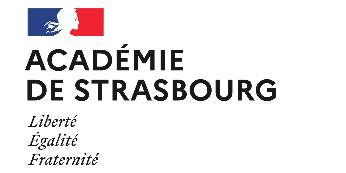 Elaboration12/10/22Professeurs STL BiotechnologiesRelecture 104/01/23Julie CAVALLI, Pascale DIMANCHE, Julien FIJEAN, Laura MATTIELLO, Anastasie SIGWALT